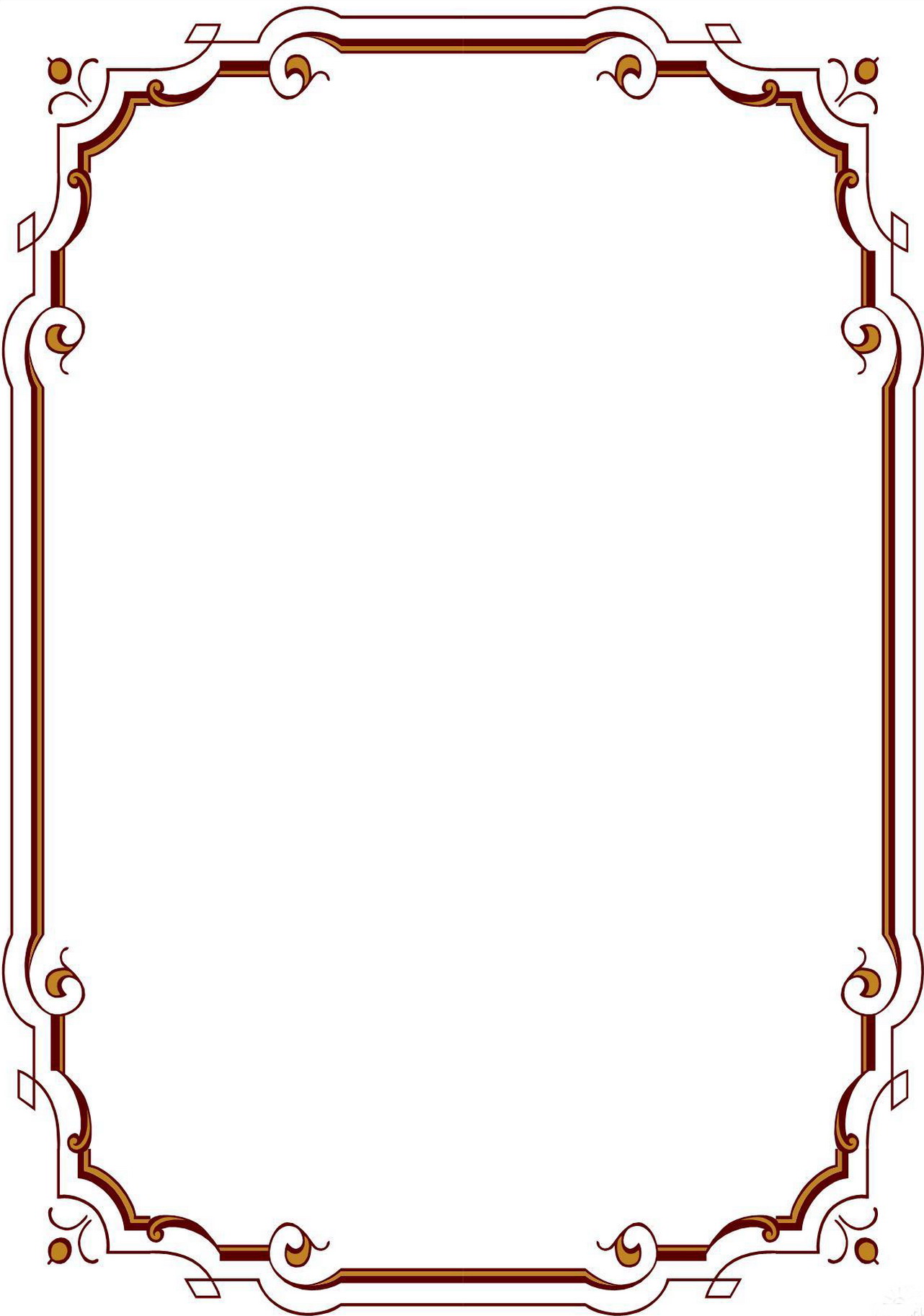 21 августа  2018 года заведующий МБДОУ детский  сад № 162 Наталья Лебедева была на приеме у Руководителя Региональной общественной приемной «ЕДИНАЯ РОССИЯ» Д.А. Медведева Корниенко Лилии Нигматулловны по вопросу посещения детьми старшей и подготовительной к школе  групп музея предприятия «Волжский пекарь».В детском саду вот уже третий год работает долгосрочный проект «Хлеб всему голова». Благодаря данному проекту воспитанники знакомятся с процессом выращивания и изготовления хлеба :« Какой путь проделывает хлеб  от зернышка до стола».В ходе встречи руководителей были выработаны пути дальнейшего взаимодействия предприятия «Волжский пекарь» и МБДОУ детского сада № 162. http://tver.er.ru/news/2018/8/21/liliya-kornienko-provela-priem-grazhdan/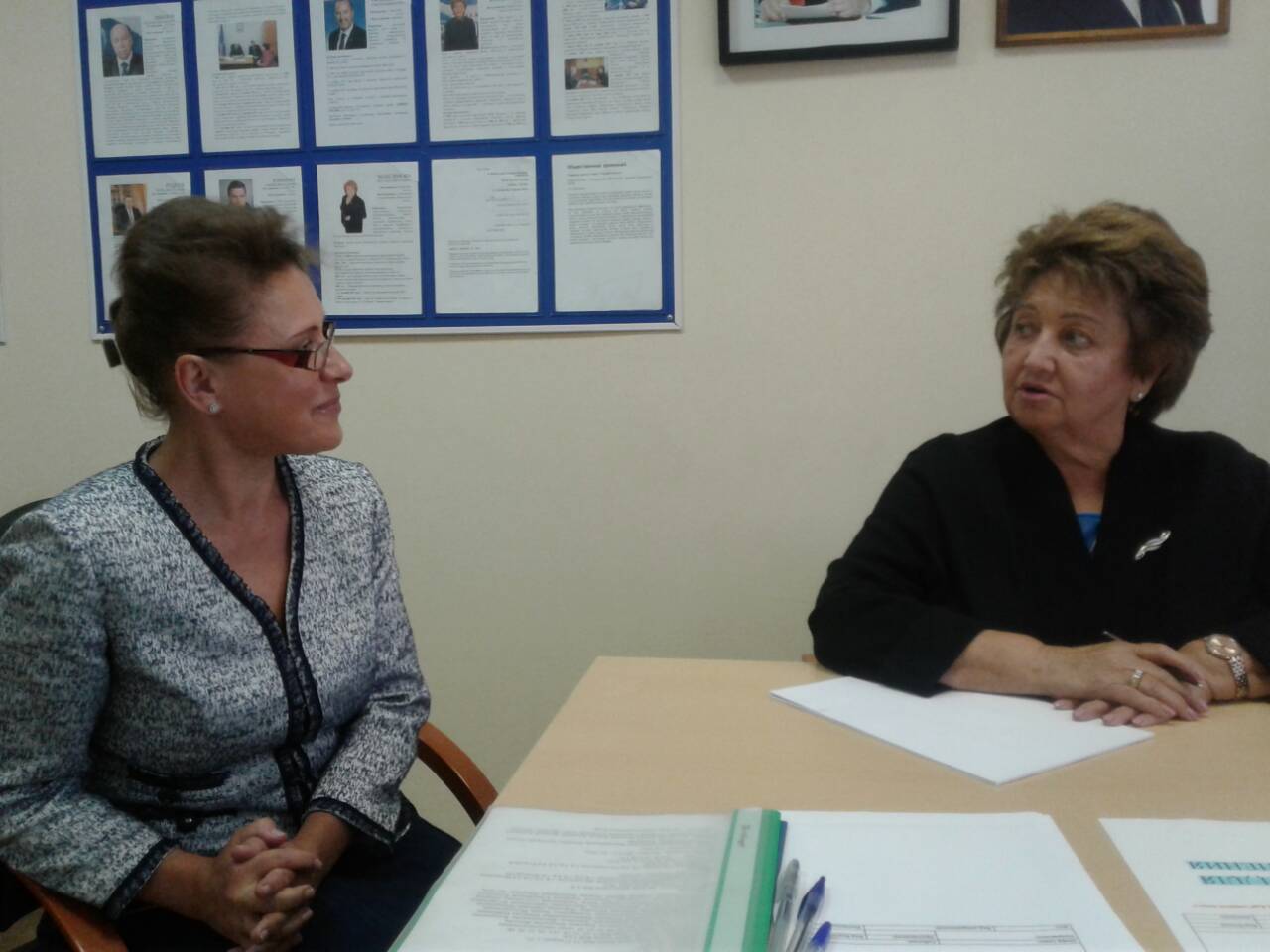 